УТВЕРЖДАЮ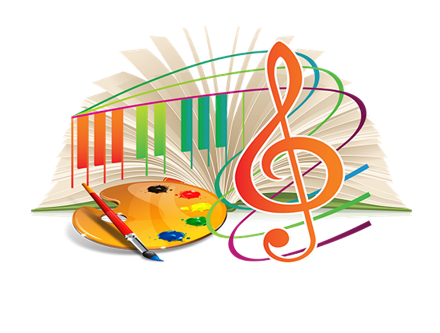 Директор Государственного бюджетного учреждениядополнительного профессионального образованияНижегородской области «Учебно-методический центрхудожественного образования»___________________________ А.Ю. ПоповПрограмма курсов повышения квалификации для преподавателей общеобразовательных дисциплин «Коммуникативная культура педагога»(36 часов)преподаватель: кандидат педагогических наук, доцент, ученый секретарь ГБУ ДПО НИРО Агафонцева Людмила ВладимировнаВремяПрограммаМесто проведения15.04.2019 (понедельник)08.30 - 09.00Регистрация слушателей курсов.Беляев Александр Викторович - начальник отдела повышения квалификации и аттестации педагогических работников ГБУ ДПО НО УМЦ.ГБУ ДПО НО УМЦадрес: г.Н.Новгородул.Короленко, д.11вотв. Беляев А.В.15.04.2019 (понедельник)09.00-12.00Понятие о коммуникации, ее функции. Речевая культура педагога – важнейший признак его профессионализма. Речь «правильная» и речь «хорошая», их компоненты. Коммуникативные качества речи как система, обеспечивающая целесообразное применение языка в целях общения. Педагогическое общение: сущность, специфика, функции. Сфера обучения как «зона повышенной речевой ответственности.ГБУ ДПО НО УМЦадрес: г.Н.Новгородул.Короленко, д.11вотв. Беляев А.В.15.04.2019 (понедельник)12.00-12.30ПерерывГБУ ДПО НО УМЦадрес: г.Н.Новгородул.Короленко, д.11вотв. Беляев А.В.15.04.2019 (понедельник)12.30-15.30Коммуникативные качества речи: правильность, логичность, точность, богатство, выразительность, чистота речи, уместность. Практикум.16.04.2019 (вт)09.00-12.00Риторические функции речевой нормы. Нормы русского произношения.16.04.2019 (вт)09.00-12.00Категорическая и вариативная нормы. Техника речи. Активизация словаря. Трудности русской грамматики16.04.2019 (вт)12.00-12.30Перерыв16.04.2019 (вт)12.30-15.30Практикум.17.04.2019 (среда)09.00-12.00Роль ораторского искусства в современном мире. Сущность красноречия. Специфика публичного выступления в профессиональной деятельности учителя.Требования к публичной речи. Коммуникативные позиции говорящего. Алгоритм подготовки к публичному выступлению.17.04.2019 (среда)12.00-12.30Перерыв17.04.2019 (среда)12.30-15.30«Закон края» в риторике.18.04.2019 (четверг)09.00-12.00Общие требования к композиции и структуре речи. Структура публичной речи. Основные части, их функция, содержательные особенности. Типы речи: повествование, рассуждение, описание, их  анализ .Практикум.18.04.2019 (четверг)12.00-12.30Перерыв18.04.2019 (четверг)12.30-15.30Оратор и аудитория. Личность говорящего.  Учет «фактора адресата». Принцип «гармонизирующего диалога» и средства его реализации.  Индивидуальный речевой стиль оратора.Экстралингвистические факторы, влияющие на успех выступления.Ораторская лихорадка. Жесты и мимика в речи. 19.04.2019 (пт)09.00-12.00Практикум: подготовка выступления на заданную тему, выступление, риторический анализ. «Круглый стол»: подведение итогов занятий.Итоговая аттестация.19.04.2019 (пт)12.00-12.30Перерыв19.04.2019 (пт)12.30-15.30«Круглый стол»: подведение итогов занятий.Итоговая аттестация.